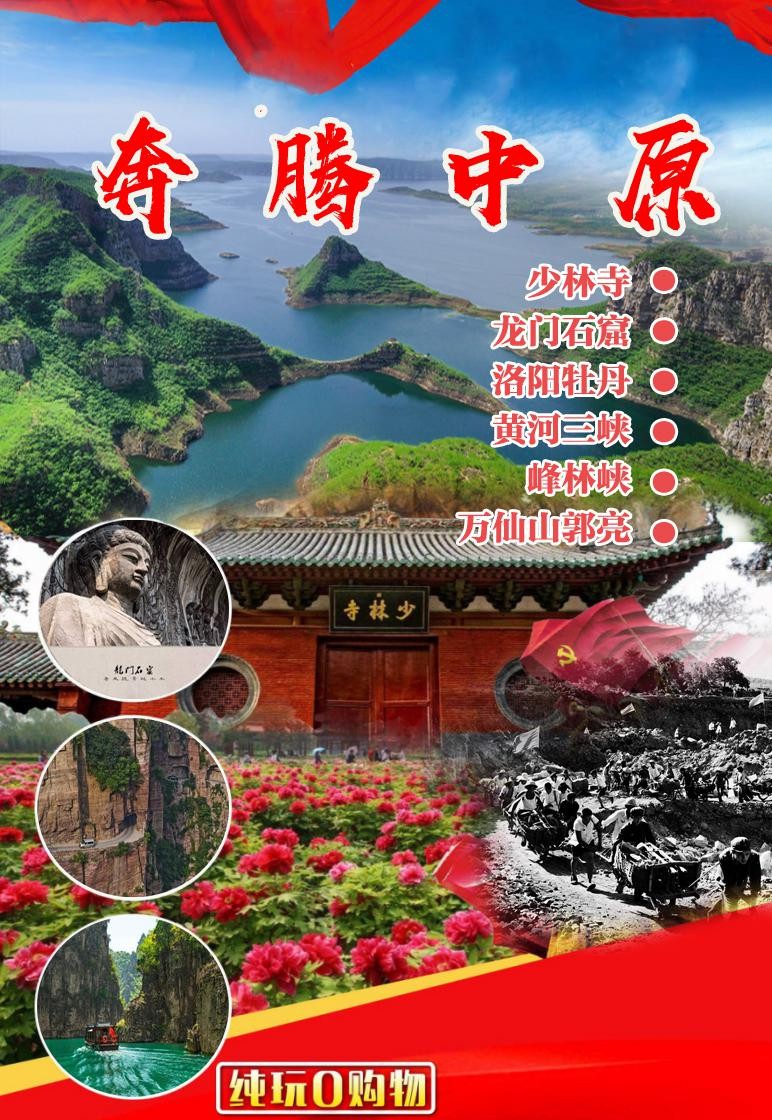 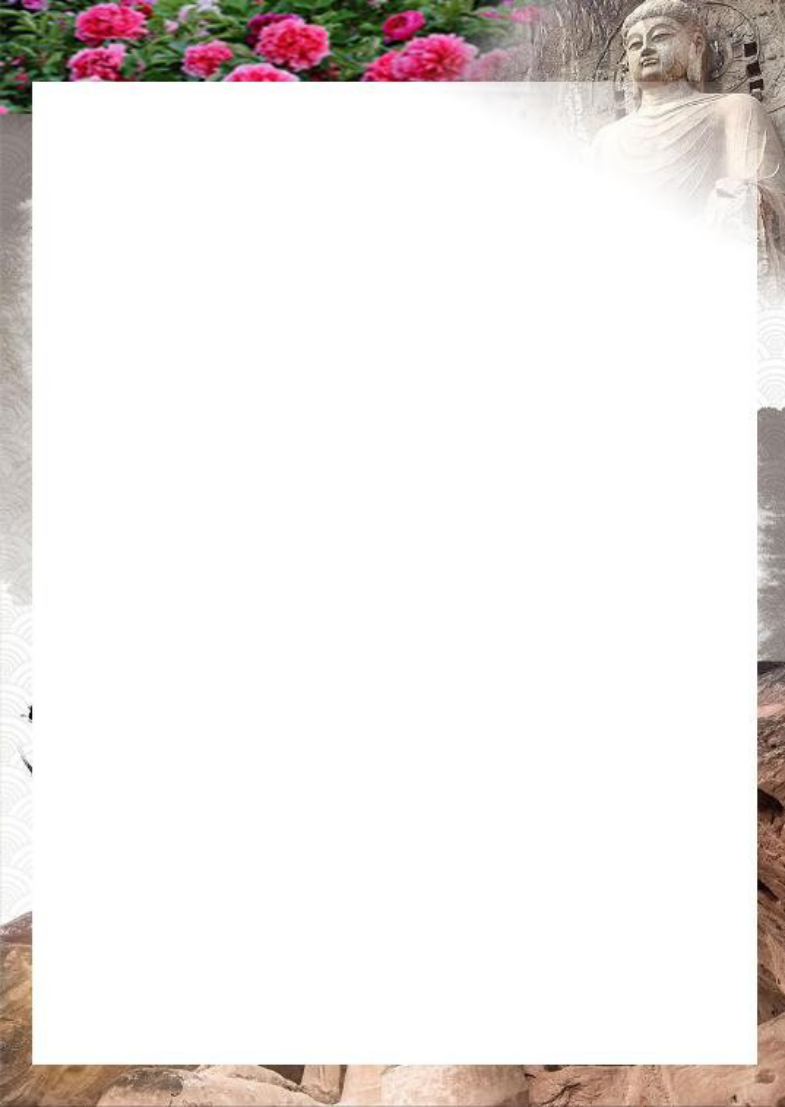 少林寺/龙门石窟/洛阳牡丹/郭亮村/云台山西区峰林峡/黄河三峡----梦回太行.老家河南.纯玩双飞五日游行程亮点：※【少林寺】-国家 5A、世界文化遗产、禅宗祖庭、天下第一名刹※【龙门石窟】-国家 5A、世界文化遗产、世界上最大的皇家艺术宝库※【洛阳牡丹】-“唯有牡丹真国色，花开时节动京城”，已成为洛阳城的代表；※【郭亮村】-海拔 1700 米悬崖上的山村、举起手来的拍摄地※【云台山西区峰林峡】-国家 5A、首批世界地质公园、王者归来山水景区※【黄河三峡】-国家 4A、万里黄河第一峡、中原四大避暑胜地之一※【万仙山】-国家 4A 景区、休闲避暑旅游胜地行程特色：※【食】-特别安排一餐太行山凤凰饺子宴※【住】-十三朝古都洛阳住宿一晚、世界公园云台山内住宿一晚、海拔 1700 米的郭亮村住宿一晚※【行】-正规车队空调旅游巴士、保证一人一正座※【游】-环线游览、不走回头路、精选河南精华代表景点、古都风情、绝美山水※【购】-全程纯玩 0 购物、当地生活土特产和竹炭超市除外、大家可以自由选择一些伴手礼赠与亲友※【导】-一车一导、提供优质全面的讲解服务D1：全国各地-郑州	【宿：郑州】根据各地火车/飞机时间，赴中国八大古都之一、中国新一线城市、河南省会城市-郑州，开始愉快的河南之旅！D2：郑州火车站-少林寺、龙门石窟、神州牡丹园	【宿：洛阳】早上指定时间地点集合，后乘车【约 1.5 小时】赴登封，游览世界文化遗产、全国重点文物保护单位、国家 AAAAA 级旅游景区、“天下第一名刹”——少林寺【游览约 3 小时】，位于河南省郑州市登封市嵩山五乳峰下，因坐落于嵩山腹地少室山茂密丛林之中，故名少林寺，少林寺是世界著名的佛教寺院， 是汉传佛教的禅宗祖庭，在中国佛教史上占有重要地位，被誉为“天下第一名刹”。因其历代少林武僧潜心研创和不断发展的少林功夫而名扬天下，素有“天下功夫出少林，少林功夫甲天下”之说。在这里， 您可以参观天王殿、大雄宝殿、方丈室、千佛殿、历代高僧的埋葬地---塔林等景点，观看精彩的少林武术表演，普生堂问药，游览千年古刹，品味少林文化，学正宗少林功夫等。后乘车【约 1 小时】赴十三朝古都-洛阳，游览世界文化遗产、全国重点文物保护单位、国家 AAAAA 级旅游景区、世界上最大的皇家石刻艺术宝库、中国四大石窟之一---龙门石窟【游览约 3 小时】，龙门石窟延续时间长，跨越朝代多，以大量的实物形象和文字资料从不同侧面反映了中国古代政治、经济、宗教、文化等许多领域的发展变化，对中国石窟艺术的创新与发展做出了重大贡献。看龙门石窟之艺术，叹龙门石窟之规模。参观奉先寺、皇甫公窟、 摩崖三佛窟、古阳洞、莲花洞、万佛洞、宾阳洞等景点。后游览神州牡丹园【游览 2.5 小时】，占地 600 余亩，盛唐建筑风格，山水园林景观。集国内外名优牡丹品种 1021 个，40 余万株，汇天下牡丹精品、聚四季名卉于一园。园中有数亿万年天然形成世界罕见的牡丹石，有当前中国牡丹的活化石--三百多年树龄的牡丹王；世界上最长的百米国粹长廊-唐三彩牡丹壁画，感受“唯有牡丹真国色，花开时节动京城”的花王魅力。晚上入住古都洛阳，游览丽景门十字街，其城垣高厚，月城宏阔，重门叠关，上干浮云，气势磅礴，是洛阳老城历史文化古城街区的龙头。也是洛阳古城历史文化最具特色的标志，可以品尝古都特色小吃！D3：游黄河三峡	【早晚餐】【宿：云台山】早餐后乘车【约 1 小时】赴世界地质公园、国家 4A 级景区、中原四大避暑胜地、号称“万里黄河第一峡”-黄河三峡景区。赴世界地质公园、国家 4A 级景区、中原四大避暑胜地、号称“万里黄河第一峡”-黄河三峡景区。可自费船票游览水上三峡景区【约 1.5 小时】，不乘船游览水上三峡，那就等于您没来黄河三峡！从 1 号码头登上游船，您将首先进入鬼斧神工、群峰竞秀的孤山峡，游中国风水之源天门、赏皇家风水宝地“犀牛望月”、孟良水寨、八角天柱山、翠屏峰等；接着进入峭壁如削、雄伟壮观的八里峡，最后到达九曲十折、峡深谷幽的龙凤峡，穿行于皇冠岛、情侣岛之中，感受爱情峡谷之诗情画意，后自费乘坐缆车赴桃花岛景区【游览约 2 小时】，通过国内第一跨度的跨河缆车即可进入世外桃源、蓬莱仙境——桃花岛。登桃花岛，可临天下鼎气龙穴之案山祈福神龙！可登孟良、焦赞曾盘踞的悬崖壁立、易守难攻的孟良寨。可登八角山朝天阙叩拜祭天，模仿古人与上天对话。后赴云台山景区入住D4：游云台山西区峰林峡	【早晚餐】【宿：郭亮村民宿】早餐后之后乘车【约 1 小时】赴云台山精品园区、享有“河南山水”之精华的峰林峡景区【游览约4 小时】，其峡谷幽深、峰林奇特，悬崖、溶洞遍布，融山的宏伟、水的神韵为一体，被誉为“云台天池”。人间天上一湖水，万千景象在其中，境内十里平湖烟波浩渺，宛若一条在峡谷中飘拂的玉带，兼有南北特色，景观姿态万千，构成了一幅美丽如画，独具风情的山水立体画卷。晚上入住位于海拔 1700 多米悬崖上的山村—郭亮村入住D5：游万仙山郭亮村	                              【早中餐】【宿：温馨的家】早餐后游览郭亮村【游览约 2 小时】，在东汉末年，连年灾荒，加上地主和封建官府的剥削压迫， 民不聊生。太行山区的农民儿子——郭亮，率部分饥民揭杆而起，反抗压迫，农民纷纷响应，跟随郭亮， 很快形成了一支强大的农民队伍。人们为纪念郭亮，在建村时便将村名取为“郭亮”。郭亮村依山势坐落在千仞壁立的山崖上，地势险绝，景色优美，以奇绝水景和绝壁峡谷的“挂壁公路”闻名于世，又被誉为“太行明珠”，现已成为国家 4A 级景区万仙山的第一分景区。这里秀峰突兀,石径崎岖,红、白龙溶洞深邃,喊泉银瀑悬壁。有着泰山的巍峨，华山的险要，嵩山的挺拔，黄山的秀，原始荒古，真实自然。游览清幽山乡-南坪村【游览约 2.5 小时】，从旅游的眼光看南坪，是一个景点，从村政村务看，它是一个行政村，有 11 个自然村组成，每一个村都很小，有的只有 3 户人家，后参观将军峰、镇山之石-日月星石，绝色佳境-黑龙潭瀑布。中餐后赴火车站，乘坐火车返回温馨的家园，结束愉快的河南之旅！！！接待标准：接待标准：门票包含60岁以上行程内各大景区首道大门票、景交车景区小交通除外（出发当日请务必携带好有效身份证件）60岁以下补门票：200元/人住宿3 晚舒适酒店住宿【含空调、洗漱用品、彩电、独卫、24 小时热水】1 晚郭亮村民宿【不含空调和洗漱用品，含彩电、独卫、太阳能热水 2--3 人间】用餐全程 3 早 3 正餐【早餐简餐，正餐十人一桌、十菜一汤、主食不限，不吃不退，敬请谅解】其余正餐不含，可交导游代订 30/人/正，自愿选择交通昆明-郑州往返经济舱机票，正规旅游车队大巴，保证一人一正座保险旅行社责任险、建议各大旅行社购买旅游意外险导游全程优秀导游服务购物全程纯玩无购物【竹炭生活超市、特产生活超市为当地扶贫项目、不算购物店，大家可免费品尝自由选购】必消云台山西区峰林峡景交 30 元+万仙山景交车 45 元+车导综合服务费 40 元=115 元60 岁以上必买保险少林寺 5 元+黄河三峡 5 元+万仙山 5 元=15 元/人自愿自理少林寺+龙门石窟耳麦 30 元、少林寺往返电瓶车 25 元、龙门石窟往返电瓶车 20 元黄河三峡游船 80 元、黄河三峡桃花岛空中巴士车 50 元云台山西区峰林峡游船 35 元，索道 60 元以上根据体力自愿自理、绝不强制！备注1.2 米以下儿童仅含车位、导游、正餐半餐，产生其他费用当地自理，敬请谅解！ 单房差 60 元/人/晚，只补不退，敬请谅解！河南旅游注意事项河南旅游注意事项【一】请客人一定带齐身份证，入住需登记，若出现单男单女，安排三人间或客人补房差【二】河南当部分景区执行分景点验票，且个别景区实行指纹验票，请务必保管好自己的门票，一旦丢失，需要重新购全价票；全陪需持自己的真实国导证、经理资格证、旅游局有效证明方可享受景区免票政策。【三】沿太行山一带的山地景区，体力消耗相对较大，请根据天气变化，轻便着装，舒适穿鞋；景区内因花草繁茂，故牛虻、蚊虫较多，请注意躲避；夏季天气比较炎热，请提早做好防暑准备、多补充水分，高血压、心脏病等病人请携带自身药品；通往青龙峡、青天河、峰林峡景区的道路为盘山公路，如有晕车、晕船的习惯，请提早预防并调整座位。坐船时风大，如非夏季旅游，建议多加衣服；【四】请您在旅游过程中妥善保管好自己的人身和财务安全，在景区不要到偏僻难行的地方。换乘景区车时，要查看凳子上的遗留物品。酒店用餐时不要把自己的钱包，手机随便放。晚上住酒店后，把窗户、房门都要反锁，贵重物品寄存前台，不要在床上吸烟、染发后不要污染枕套，不要拿酒店的毛巾擦鞋油，不要穿着一次性拖鞋进入卫生间等有水的地方，注意防滑； 退房时，检查手机、充电器、首饰、钱包等贵重物品。如有自由活动，请结伴出行。如在旅游过程中发现有丢失物品的情况，及时和导游联系；【五】在不影响接待质量和游览景点数量及时间的前提下，我社可根据实情况对景点顺序进行调整，如遇人力不可抗拒的因素造成景点的遗漏我社不承担责任【六】河南的住宿条件和大城市无法相比，同等级别我们会安排相对较好的酒店，但是酒店情况不一和旅游季节淡旺，会根据团队用房情况调整三人间，如团队上有特殊住房情况，请提前给我们提出。不便之处请多担待；【七】气候：河南地区属于内陆地区，气候干燥，请多喝水，多吃水果。出门在外，气候变化无常， 请最好带上雨伞或雨衣。并准备一些常用的肠胃药和感冒药，以备不时之需。【八】全程为旅游团队餐，标准不高，十人一桌、十菜一汤、不含酒水、主食不限，如需退餐，请在用餐前 4 小时提出（散拼、大包价不单独退餐），河南饭菜偏咸，口味较重，请入乡随俗， 如实在不合口味，请及时和导游沟通改善，如果确因地方差异造成的不便之处，请多担待；【九】饮食：河南菜又名豫菜，历史悠久，风味独特，早在宋代，就已形成色香味俱全的宫廷风味菜肴；是中国传统美食之一。主要特点是:选料精良、讲究配菜、汤鲜香浓、色形俱佳。豫系名菜有:鲤鱼三吃、鲤鱼焙面、扒猴头、番茄煨鱼、郑州鲜味鸡、道口烧鸡、河南烤鸭等， 此外，还有著名的洛阳水席，24 道带汤佳肴中汇集了洛阳知名的风味菜点【十】景点：河南省是一个旅游文化大省，文化底蕴浓厚，出行的游客若想更了解当地的景区文化可提前做一些小功课，当地景区尤其在年代较为久远的建筑游览区，非常注意环境保护和清洁维护工作，还请游客多加留心，共同呵护我国的文化遗产和生态环境。【十一】请您一定认真听并遵守，务必听从导游的安排，期间有任何问题请第一时间跟全陪导游联系，如需要脱团要提前跟导游及领队说明方可离开。晚上请尽量减少单独外出，请早点休息，才有充沛的精力来玩第二天的项目。【十二】在河南购物，各地的方式还略有不同。河南省的物产非常丰富，这为到此一游的游客提供了多样化的购物选择。历史悠久、丰富多彩的手工业品以禹州钧瓷、南阳玉雕、洛阳仿唐马（唐三彩）、滑县点锡壶、济源盘砚（古称天坛砚）等为著名传统产品。其他特产有河南卢氏、栾川木耳，信阳毛尖茶，灵宝大枣，封丘石榴，杜康酒，淮阳金针菜，黄河鲤鱼，以及豫北四大怀药（生地、牛漆、山药、菊花）怀庆府闹汤驴肉，逍遥镇胡辣汤，修武松花蛋，武陟油茶等。在开封、洛阳和郑州等大中城市购物，游客会发现市场活跃，而最能够吸引游客的并非是大型商场，而往往是土特产品商店或集贸市场。河南省文化底蕴深厚，手工艺品种类繁多，但是在旅游景点购买时还请仔细辩别挑选。【十三】如客人在旅途当中有任何的意见或建议，请及时与导游联系，我们会尽力妥善及时解决，避免问题长期矛盾化；请游客在返回之前认真给导游填写意见反馈表，以便我们不断提高服务质量；